ТехнологияТема урока « Работа с пластилином»Подготовить рабочее место.По предложенному образцу выполнить работу.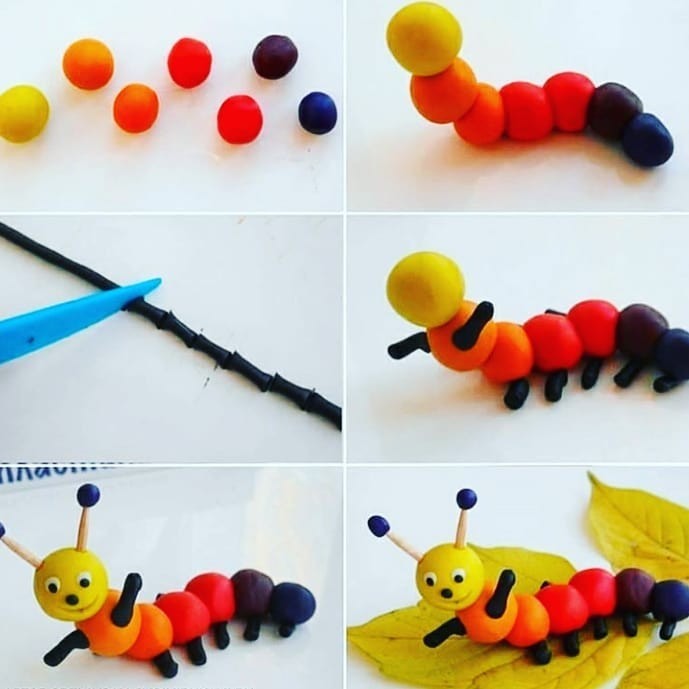 Выполненные задания отправлять на адрес электронной почты oksananowik0626@mail.ru